小學數學科課堂工作紙姓名︰____________(  )             班別︰三年級  班                  日期︰__________                      平行線 為甚麼以下的線段是互相平行 ?1.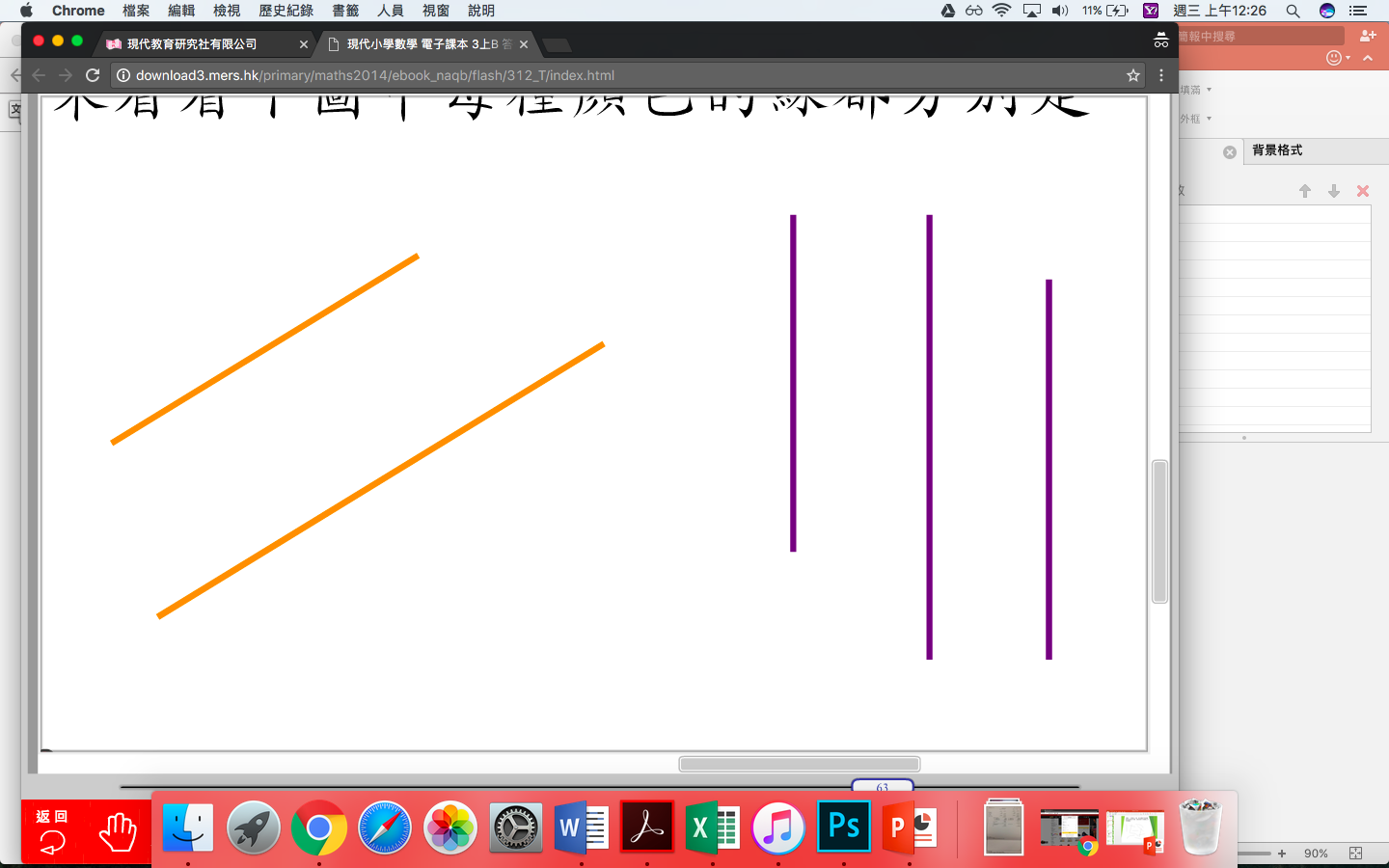 2.3.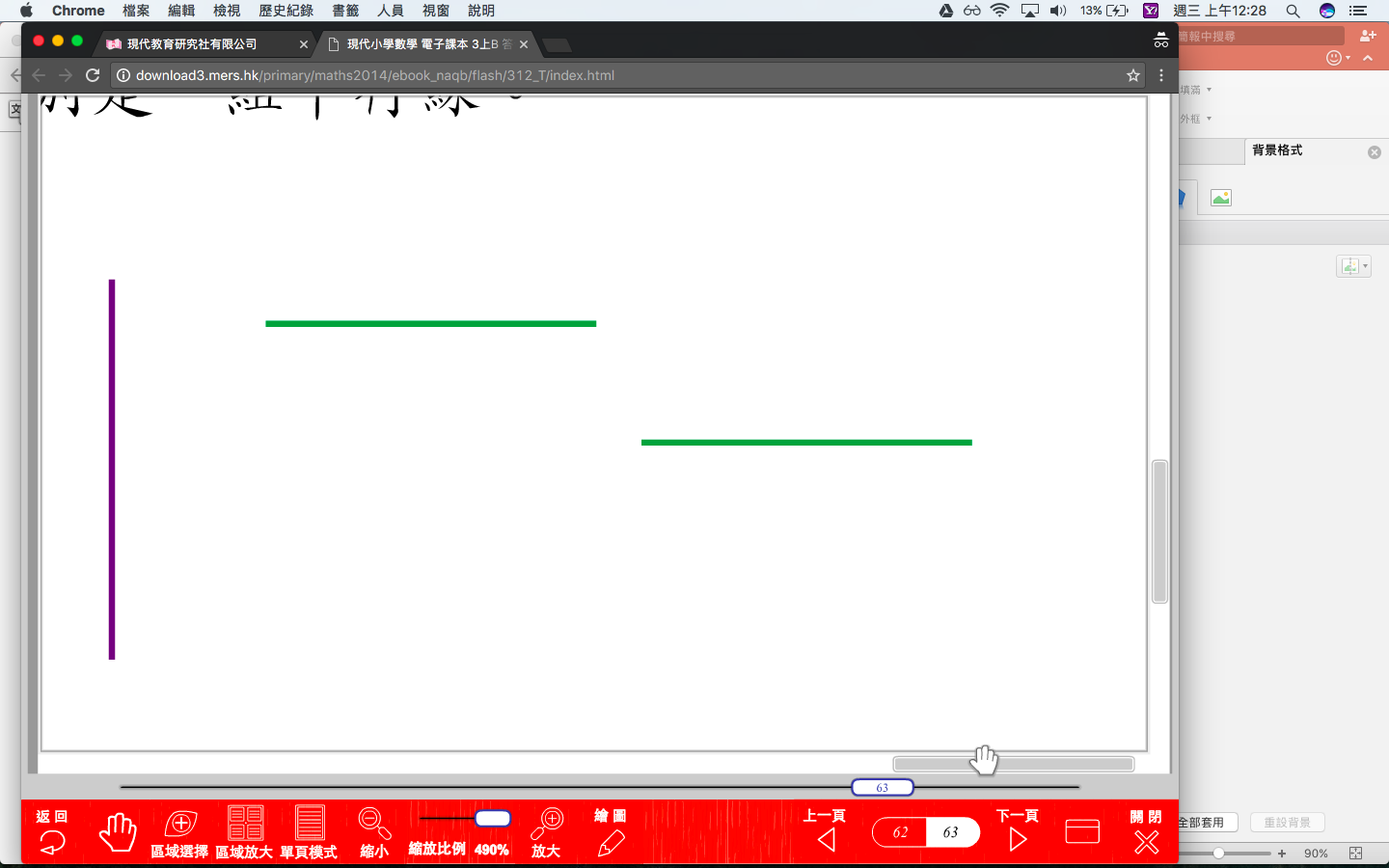 